      LOYOLA COLLEGE (AUTONOMOUS), CHENNAI – 600 034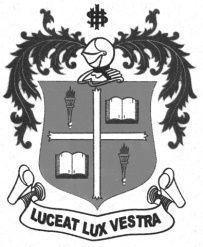     M.Sc. DEGREE EXAMINATION - ZOOLOGYFOURTH SEMESTER – APRIL 2012ZO 4811 - BIOTECHNOLOGY               Date : 20-04-2012 	Dept. No. 	  Max. : 100 Marks    Time : 1:00 - 4:00                                              	SECTION – AAnswer ALL questions:                                                                         	                              (10×2= 20)01. Distinguish event specific from construct specific detection of GMO.02. Name any four restriction enzymes.03. Sketch PBR 32204. Comment on golden rice and azolla.05. Define nutrigenomics.06. State the significance of knockout mice and suicide gene therapy.07.  Distinguish morphological markers from biochemical markers. 08. What do you know about Integria?09. Define downstream processing10. Expand:   a)  DMSO    b) WIPOSECTION – BAnswer any FOUR questions  briefly:                                                                                      (4×10= 40)11. How do you create transgenic animals  using the provision of  microinjection          and embryonic stem cells?12. Draft a protocol for cryopreservation and add its applications.13. How do you immobilize enzymes? Mention its significance.14. State the properties of restriction recognition sites15. Illustrate direct  and cell based delivery system towards gene therapy.16. What are the challenges in DNA computing?SECTION – CAnswer any TWO questions in detail:                                         		                             (2×20= 40)17. Illustrate nucleic acid hybridization and DNA finger printing  techniques.18. Describe any four methods of cloning with vector19. Propose a design of conventional bioreactor with all their components and         explain its implications in bioprocessing.20. Highlight on :   a)  Risks of IVF  and infertility therapy and                                b)  Risks of Biotechniques.**********